UNIVERSITY  OF MYSORE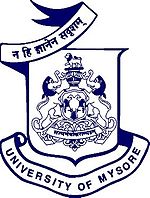 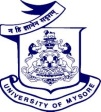 CENTRAL INSTRUMENTATION AND RESEARCH FACILITYINSTITUTION OF EXCELLENCEVijnana Bhavan, Hunsur Road, Manasagangotri, Mysore-570 006Requisition for Flow CytometerSample Submitted by			         Details of the GuideName	:	       Name  	   :Department	:	                Department	   :Contact No.	:	                    Contact No.   : Email ID	:	                     Email ID        :                     Category	:	University of Mysore            Other University/Institution            IndustrySample InformationSubmitted Date	:					Sample Name	:Sample ID	: No. of Samples	:Sample Analysis:Apoptosis	Viability         Cell cycle PI      Cell cycle UV	 Leukocyte subpopulationDeclaration: I agree that all the information provided above is true. In any publication to be published using the results, Flow Cytometer  Facility, IOE, University of Mysore, Manasagangotri, Mysore 570 006, India will be acknowledged and a copy of the same will be sent to the IOE Office, University of Mysore, Manasagangotri, Mysore 570 006, India.Signature of the Student					Signature of the Guide (With seal)For Office Use OnlyJournal/Challan No:					Amount in Rs:		Date of Receipt:					Name of the Bank and Address:Allotted Date and Time..........................................  Duration.................................................Analyzed by	                       					              Principal Scientist